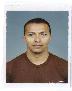 Curriculum Vitae----------------------------------------------------------------------------------------------------------------------------------Name:Bhushan E-mail:Bhushan-397352@gulfjobseeker.com 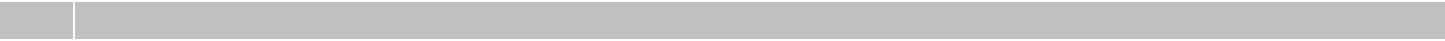 CAREER OBJECTIVE:To look forward for a bright career, enhance my knowledge in the fields of Health & Fitness and apply my knowledge on these in practice. Utilize my various management and professional skills to contribute as a significant member for the growth of your organization.PROFESSIONAL SUMMARY:Dedicated & Passionate Fitness Club Manager who enjoys working with clients on a daily basis assessing fitness needs and skillfully dealing with operational and employee matters. Adept at effective employee communications and efficient in multitasking. Focused on ensuring a pleasant gym experience for members and guests.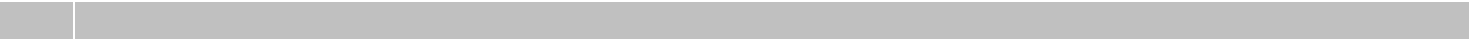 ACADEMIC QUALIFICATION: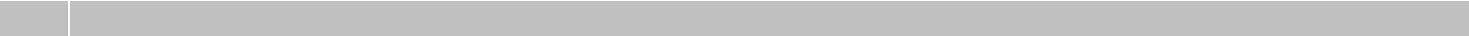 WORK EXPERIENCE:Electric/ Plumbing/ General BreakagesHandling Customer ComplaintsTrainers and Head TrainersReception, Front Desk and sales staffReporting to Head of Operations/Director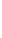 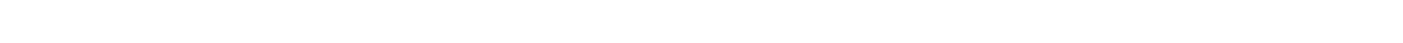 2007 - Personal Trainer Certification Course with K11 Academy Pune- India. 2008 – GGU (Gold’s Gym University) Personal Trainer Course of 3 Months Duration.2008 – GGU (Gold’s Gym University) Basic Nutrition & food Supplement Course.Whilst working in Gold’s Gym I have undergone numerous trainings on Circuit Training, Functional Training, Group Exercise Training & Fitness Counseling Training.Adapt in Basic Computer skills and working knowledge of other office equipment’s.In-depth knowledge of most of the Gym Equipment’s and their basic functions.Declaration: I hereby declare that the information given above is true to the best of my knowledge.Place:	Yours Faithfully,Date:	(Bhushan )DEGREEYEAR OF PASSINGInstitute/UniversityBachelors of2003Shivaji UniversityArts2003Shivaji UniversityArtsH.S.C (XII)2000Maharashtra BoardS.S.C (X)1998Maharashtra BoardCOMPANYEndurance Fitness ClubPosition:Fitness TrainerPeriod of Work:May 2005- July 2008.Job Profile:➢ Showing the Gym Premises to the members➢ Showing the Gym Premises to the members➢ Showing the Gym Premises to the members➢ Showing the Gym Premises to the members➢ Explain all facilities of the gym, Explain workout benefits to➢ Explain all facilities of the gym, Explain workout benefits to➢ Explain all facilities of the gym, Explain workout benefits to➢ Explain all facilities of the gym, Explain workout benefits tomembersmembersmembers➢ Convince them to take additional facilities (extra paid) also➢ Convince them to take additional facilities (extra paid) also➢ Convince them to take additional facilities (extra paid) also➢ Convince them to take additional facilities (extra paid) also(Massage, Juice, Personal Training, etc.)(Massage, Juice, Personal Training, etc.)(Massage, Juice, Personal Training, etc.)COMPANYJurad Healthcare Pvt. Ltd. (Gold’s Gym)Jurad Healthcare Pvt. Ltd. (Gold’s Gym)Jurad Healthcare Pvt. Ltd. (Gold’s Gym)Jurad Healthcare Pvt. Ltd. (Gold’s Gym)PositionSenior TrainerSenior TrainerSenior TrainerSenior TrainerPeriod of WorkFrom August 2009 – July 2010From August 2009 – July 2010From August 2009 – July 2010From August 2009 – July 2010Job Profile➢ Manage all the trainer Duty timings, Break timings, zones etc.➢ Manage all the trainer Duty timings, Break timings, zones etc.➢ Manage all the trainer Duty timings, Break timings, zones etc.➢ Manage all the trainer Duty timings, Break timings, zones etc.➢ Manage House Keeping Duty timings, Break timings, zones➢ Manage House Keeping Duty timings, Break timings, zones➢ Manage House Keeping Duty timings, Break timings, zones➢ Manage House Keeping Duty timings, Break timings, zonesetc.etc.etc.➢ Check cleanliness in Gym, Spa, and all area, etc.➢ Check cleanliness in Gym, Spa, and all area, etc.➢ Check cleanliness in Gym, Spa, and all area, etc.➢ Check cleanliness in Gym, Spa, and all area, etc.➢ Check accounts details.➢ Check accounts details.➢ Check accounts details.➢ Check accounts details.➢ Talk with Gym Members about Service improvements.➢ Talk with Gym Members about Service improvements.➢ Talk with Gym Members about Service improvements.➢ Talk with Gym Members about Service improvements.➢ Report to Club Manager➢ Report to Club Manager➢ Report to Club Manager➢ Report to Club ManagerCOMPANYPositionClub Manager (In charge)Club Manager (In charge)Club Manager (In charge)Club Manager (In charge)Period of WorkFrom August 2010 – till dateFrom August 2010 – till dateFrom August 2010 – till dateFrom August 2010 – till dateJob Profile➢ Plan and Promote special events for the gym on a monthly➢ Plan and Promote special events for the gym on a monthly➢ Plan and Promote special events for the gym on a monthly➢ Plan and Promote special events for the gym on a monthlybasisbasisbasis➢ Hold weekly meeting and periodic briefings with customer➢ Hold weekly meeting and periodic briefings with customer➢ Hold weekly meeting and periodic briefings with customer➢ Hold weekly meeting and periodic briefings with customerservice manager, House Keeping Manager, Head Trainers, andservice manager, House Keeping Manager, Head Trainers, andservice manager, House Keeping Manager, Head Trainers, andMaintenance Supervisor etc.Maintenance Supervisor etc.Maintenance Supervisor etc.➢ Sales Duties for Membership Renewals➢ Sales Duties for Membership Renewals➢ Sales Duties for Membership Renewals➢ Sales Duties for Membership Renewals➢ Hire, Train and develop sales staff.➢ Hire, Train and develop sales staff.➢ Hire, Train and develop sales staff.➢ Hire, Train and develop sales staff.➢ Hold daily meeting with sales team and motivate them to➢ Hold daily meeting with sales team and motivate them to➢ Hold daily meeting with sales team and motivate them to➢ Hold daily meeting with sales team and motivate them togenerate more business.generate more business.generate more business.➢ Establish and maintain an active referral system with the➢ Establish and maintain an active referral system with the➢ Establish and maintain an active referral system with the➢ Establish and maintain an active referral system with thesales team.sales team.sales team.Management DutiesManagement DutiesManagement Duties➢Manage, Monitor,Manage, Monitor,Evaluate the performance of all departmentheads.heads.heads.➢ Communicate with gym level employees through staff➢ Communicate with gym level employees through staff➢ Communicate with gym level employees through staff➢ Communicate with gym level employees through staffmeetings held once a weekmeetings held once a weekmeetings held once a week➢ Properly manage and maintain operational budget➢ Properly manage and maintain operational budget➢ Properly manage and maintain operational budget➢ Properly manage and maintain operational budget➢ Control payroll costs to fall within projected budget➢ Control payroll costs to fall within projected budget➢ Control payroll costs to fall within projected budget➢ Control payroll costs to fall within projected budget➢ Submit all new hire and termination information to Corporate➢ Submit all new hire and termination information to Corporate➢ Submit all new hire and termination information to Corporate➢ Submit all new hire and termination information to Corporateoffice as required by HR departmentoffice as required by HR departmentoffice as required by HR departmentResponsible ForResponsible ForResponsible For➢Housekeeping➢ Maintenance of Equipment➢ Maintenance of Equipment➢ Maintenance of Equipment➢ Maintenance of EquipmentPERSONAL INFORMATION:Date of Birth:29 June 198129 June 1981Place of Birth:Kolhapur.Kolhapur.Language’s Known:English, Hindi, MarathiEnglish, Hindi, MarathiADDITIONAL INFORMATION